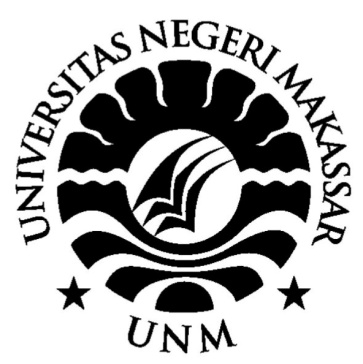 SKRIPSIPENGEMBANGAN PEMBELAJARAN BERBASIS E-LEARNING DENGAN ENGINE SCHOOLOGY DI SMA NEGERI 1 SENDANAOleh:M WIRATMAWANTO L1429042046PROGRAM STUDI PENDIDIKAN TEKNIK INFORMATIKA DAN KOMPUTERJURUSAN PENDIDIKAN TEKNIK ELEKTROFAKULTAS TEKNIKUNIVERSITAS NEGERI MAKASSAR2018ABSTRAKM Wiratmawanto L, 1429042046, 2018. Pengembangan Pembelajaran Berbasis E-Learning Dengan Engine Schoology di SMA Negeri 1 Sendana Kabupaten Majene. Program Studi Pendidikan Teknik Informatika dan Komputer, Jurusan Pendidikan Elektro, Fakultas Teknik, Universitas Negeri Makassar, Dibimbing oleh Hasrul Bakri dan Mustari S. Lamada.Penelitian ini adalah penelitian dan pengembangan (research and development) yang bertujuan untuk menghasilkan dan menguji e-learning dengan engine Schoology pada Mata Pejaran Bahasa Inggris. Model pengembangan yang digunakan dalam penelitian ini adalah model 4-D terdiri atas 4 tahap utama yaitu: Define (Pendefinisian), Design (Perancangan), Develop (pengembangan) dan Disseminate (Penyebaran). Subjek penelitian adalah siswa kelas XII IPA SMAN 1 Sendana yang berjumlah 25 orang. Data dikumpulkan melalui teknik dokumentasi dan angket. Data dianalisis menggunakan teknik analisis statistic deskriptif.Berdasarkan hasil penelitian dihasilkan e-learning dengan engine Schoology pada Mata Pelajaran Bahasa Inggris. Berdasarkan pengujian validitas yang dilakukan oleh dua orang ahli dinyatakan bahwa produk pengembangan sangat valid dan dapat digunakan dalam uji coba. Hasil pengujian dilakukan dengan tiga tahapan yaitu uji coba satu-satu dengan rata-rata 132 atau dengan kategori baik, uji coba kelompok kecil dengan rata-rata 144 atau dengan kategori sangat baik, dan uji coba lapangan dengan rata-rata 149 atau dengan kategori sangat baik  Kata kunci: E-Learning, SchoologyDAFTAR PUSTAKA[1][2][3][4][5][6][7][8][9][10][11] [1]	S. A. Karim, “ANIALISIS KEBUTUHAN PEMBELAJARAN BERBASIS E-LEARNING DENGAN MODULAR OBJECT-ORIENTED DYNAMIC LEARNING ENVIRONMENT DI SMK NEGERI 3 PAREPARE,” J. Mekom" Media Komun. Pendidik. Kejuruan", vol. 3, no. 1, pp. 1–114, 2016.[2]	Z. Zulhaji, “PEMANFAATAN MEDIA PEMBELAJARAN BERBASIS TIK PADA PROSES PEMBELAJARAN DI PERGURUAN TINGGI,” in Seminar Nasional Temu Alumni Fakultas Teknik UNM Tahun 2010, 2010.[3]	N. Noni, N. Ihsan, and A. S. Ahmar, “The Development of Research Management Information System Based on Web at Universitas Negeri Makassar,” in Journal of Physics: Conference Series, 2018, vol. 1028, no. 1, p. 12050.[4]	A. A. Sriwahyuni, S. Annas, and A. S. Ahmar, “Pengembangan Paket Analisis Regresi Berbasis Web,” in Seminar Nasional Variansi (Venue Artikulasi-Riset, Inovasi, Resonansi-Teori, dan Aplikasi Statistika), 2018, vol. 2018, pp. 31–45.[5]	A. S. Ahmar and R. Jefri, “The development of information system of IT-Based scientific works to improve the quality of the students’ final project publication,” in Journal of Physics: Conference Series, 2018, vol. 1028, no. 1, p. 12047.[6]	A. Wahid and S. Luhriyani, “Pelatihan Dan Penerapan E-Learning Dan M-Learning Berbasis Moodle Bagi Guru Siswa Smk Persada Dan Bajiminasa Makassar,” JINOTEP (Jurnal Inov. dan Teknol. Pembelajaran) Kaji. dan Ris. dalam Teknol. Pembelajaran, vol. 1, no. 2, pp. 102–107, 2017.[7]	N. Noni, “ENERGIZING STUDENTS LEARNING THROUGH E-LEARNING PORTAL,” J. Penelit. Pendidik. Insa., vol. 14, no. 1, pp. 1–71, 2013.[8]	U. Mulbar and A. Zaki, “Design of Realistic Mathematics Education on Elementary School Students,” in Journal of Physics: Conference Series, 2018, vol. 1028, no. 1, p. 12155.[9]	F. Arwadi and R. I. I. Putriz, “Design research on mathematics education: Assisting elementary school children in grasping multiplication concept and solving three-dimensional multiplication principle problems,” in Journal of Physics: Conference Series, 2018, vol. 1028, no. 1, p. 12159.[10]	H. Nurhikmah, S. Tahmir, M. Junda, and B. A. N. Bena, “Blended Learning Media in Biology Classroom,” in Journal of Physics: Conference Series, 2018, vol. 1028, no. 1, p. 12027.[11]	A. Yani, “PENGARUH MEDIA MODEL HYBRID BERBASIS WEB WHANCED COURSE TERHADAP HASIL BELAJAR FISIKA,” J. Sains dan Pendidik. Fis., vol. 13, no. 3, pp. 224–230, 2017.